.Dance begins after 48 count intro, on vocals.(1-6)	CROSS, POINT, HOLD, CROSS, POINT, HOLD(7-12) 	TWINKLES TRAVELING BACK (like Sailor Steps but travel back)(13-18)	1/2 TURNING BOX STEP(19-24) 	PROGRESSIVE TWINKLES(25-30)	TWINKLE WITH 1/2 TURN, LUNGE(31-36)	WEAVE RIGHT, SIDE TOUCH , HOLD(37-42)	SIDE TOUCH, HOLD, 1-1/4 TURN RIGHT(43-48)	STEP, HITCH, HOLD, STEP, TOUCH, HOLD*Notes:Walls 1& 2 = Counts 1-48Wall 3 = Counts 1-24Walls 4,5,6 = Counts 1-48Wall 7 = Counts 1-12Wall 8 = Counts 1-48Wall 9 = Counts 1-24Wall 10 = Counts 1-48This will take you through the entire song!As a special finish on the last 3 counts (Step Hitch, Touch, Hold), instead of the Touch, sweep the L foot around 1/4 turn left to face front wall.Contact: danceordie@cox.netBrielle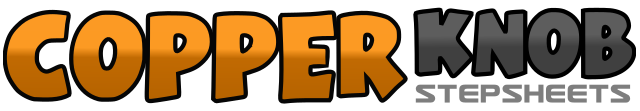 .......Count:48Wall:4Level:Phrased Intermediate Viennese Waltz rhythm.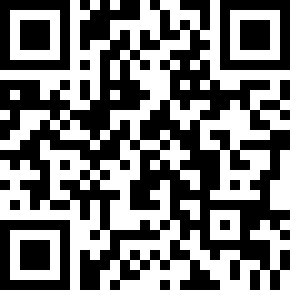 Choreographer:Kathy Hunyadi (USA) - July 2010Kathy Hunyadi (USA) - July 2010Kathy Hunyadi (USA) - July 2010Kathy Hunyadi (USA) - July 2010Kathy Hunyadi (USA) - July 2010.Music:Brielle - Sky Sailing : (CD: An Airplane Carried Me to Bed)Brielle - Sky Sailing : (CD: An Airplane Carried Me to Bed)Brielle - Sky Sailing : (CD: An Airplane Carried Me to Bed)Brielle - Sky Sailing : (CD: An Airplane Carried Me to Bed)Brielle - Sky Sailing : (CD: An Airplane Carried Me to Bed)........1,2,3Step L forward and across R, Point R to side, Hold4,5,6Step R forward and across L, Point L to side, Hold1,2,3Step L behind R, Rock R to side, Step L in place4,5,6Step R behind L, Rock L to side, Step R in place1,2,3Step forward on L foot while turning 1/4 left, Step R slightly side, Step L beside R4,5,6Step R foot back turning 1/4 left, Step L slightly side, Step R beside L1,2,3Step L forward, Rock R to right side (turning body slightly to left),Step L in place (toe turned out)4,5,6Step R forward & across L, step L to left side, Step R diagonally forward1,2,3Step L foot diagonally forward & across R foot starting 1/2 turn left, Step R back while continuing to turn1/2 left, Step L to left side4,5,6Cross R over L with slight lunge, Recover weight to L while straightening body, Step R to side1,2,3Cross L over R, Step R to side, Step L behind R4,5,6Step R to side, Touch L toe beside R, Hold1,2,3Step L to side left, Touch R toe beside L, Hold4,5,6Turn 1/4 right stepping R forward, Turn 1/2 right stepping L back, Turn 1/2 right stepping R forward1,2,3Step L forward, Hitch R knee up, Hold4,5,6Step R back, Extend L leg back touching toes to floor, Hold